CONSEIL DE L’ORDRE DES INFIRMIERS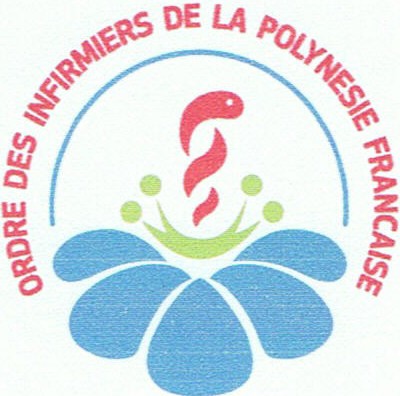 DE LA POLYNESIE FRANCAISEC O N V O C A T I O NL’ assemblée générale de l’Ordre des Infirmiers de la Polynésie française se déroulera à l’Amphithéatre du C.H.P.F le Jeudi 23 août 2018 à 16h00La Présidente du C.O.I.P.F